Draaiboek tweedaagse WorkshopSchematherapie en EMDREen mooie combinatie bij trauma en persoonlijkheidsproblematiek!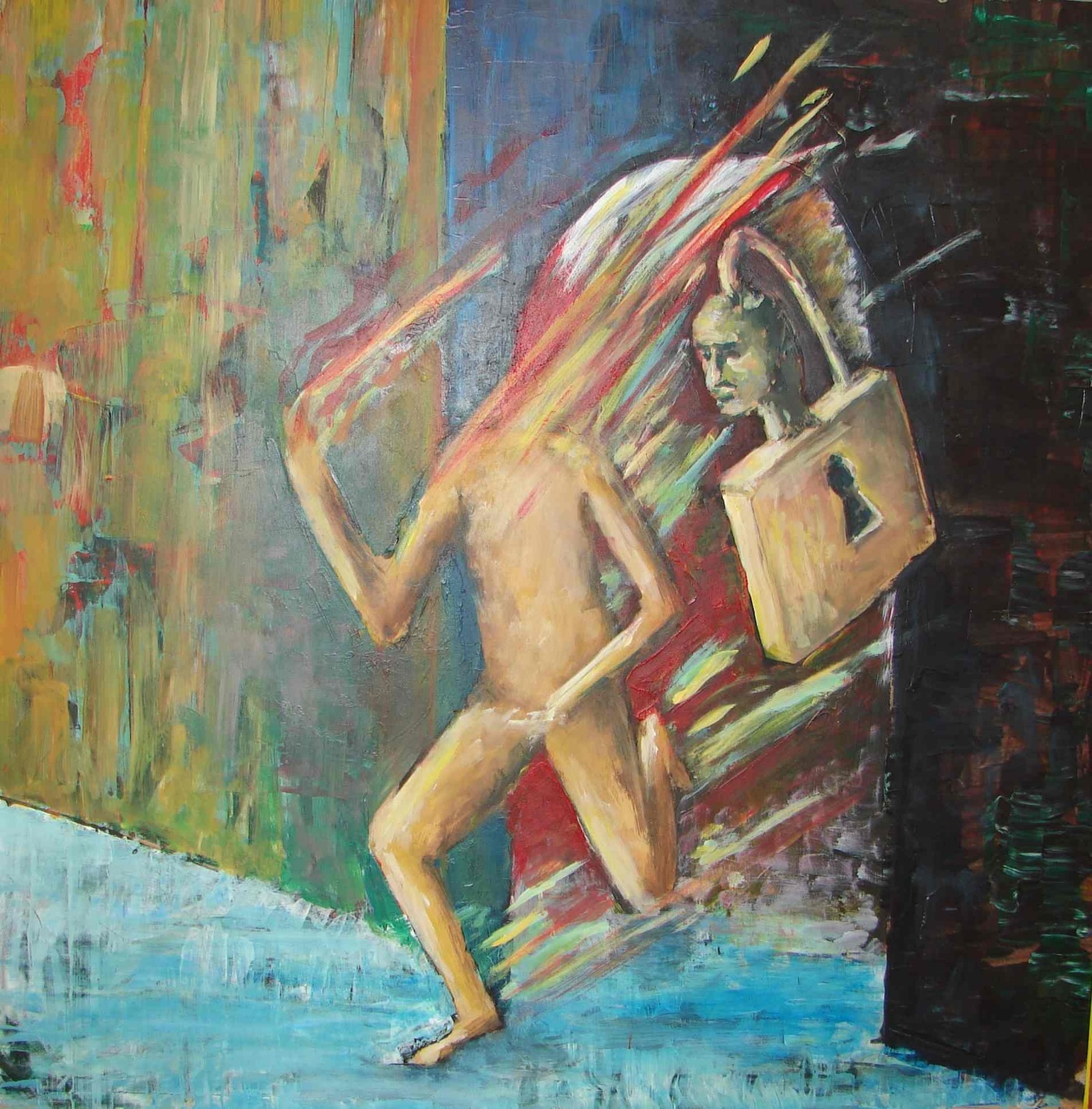 										Impulsieve kind27 september en 26 oktober 2017Van 10 tot 17.30 uurGGz Breburg, Jan Wierhof 7, TilburgInleidingDeze tweedaagse verdiepende workshop richt zich op de behandeling van complexe problematiek, dat wil zeggen patiënten bij wie sprake is van (vroegkinderlijke) traumatisering, (complexe) PTSS en persoonlijkheidsproblematiek. Het theoretisch referentiekader hierbij is de Schematheorie van Young e.a.. Daarnaast wordt de rol van EMDR als evidence based behandelmethode voor PTSS nader belicht. Ook wordt aandacht besteed aan het driefasenmodel in de behandeling van complex trauma. Doel is te komen tot richtlijnen en behandelstrategieën waarin ST en EMDR gecombineerd worden en geïntegreerd of gefaseerd worden aangeboden aan patiënten.De volgende vragen en aandachtspunten staan centraal:Hoe worden in de schematheorie van Young en vanuit het EMDR-protocol het begrip ‘Trauma’ geoperationaliseerd? Hoe zien de behandeltechnieken en behandelstrategieën er uit vanuit de verschillende referentiekaders en therapievormen? Wanneer is (eerst) EMDR geïndiceerd en wanneer (eerst) Schematherapie? Welke fasering is van belang in de behandeling? Wat is de rol van ‘stabilisering’ en hoe wordt daar vanuit verschillende optieken naar gekeken? Indien Schematherapie eerst geïndiceerd is, wordt limited reparenting en het werken met schemamodi aanbevolen, eventueel mede aan de hand van de mode cards van Bernstein. Hier wordt tijdens de workshop mee geoefend. Ook komt het onderwerp ‘rescripting binnen de EMDR?’ aan bod.Verder komen ook meer specifieke vragen die al door de deelnemers van de tweedaagse workshop gesteld zijn (geïnventariseerd door Hettie van den Akker):1. Hoe vlecht je de techniek van rescripting in de EMDR in?2. Als er een zelfbeeldbeschadiging is, heeft EMDR re-om dan de voorkeur? Of pak je de oudermodus aan via ST-technieken? 3. Indicatiestelling: wanneer EMDR, wanneer schematherapie en wanneer een combinatie?4. In hoeverre gebruik je rescripting als interweave?5. Is Rescripting toegestaan in de EMDR? In welke gevallen? 6. Graag voorbeelden van hoe je Rescripting doet bij ST en evt bij EMDR?7. Hoe ga je om met een modus die de EMDR (of Schematherapie) blokkeert? DoelenKennisvergroting:   Verdiepen van de kennis over limited reparenting, schemamodi en het modimodelObservatie- en therapievaardigheden:   Het leren herkennen van en werken met een blokkerende schemamodusIndicatiestelling:   Het leren bepalen wanneer en bij welke problematiek ST en/of EMDR geïndiceerd isTherapievaardigheden:   Het leren toepassen van verschillende combinatievormen van ST en EMDRVisie en Indicatiestelling:   Rescripting binnen de EMDR? WerkvormenNa een theoretische inleiding op de eerste dag wordt gewerkt met casuïstiek van docent en deelnemers, discussie, demonstraties (live en video) en oefeningen in subgroepen.DoelgroepDe workshop is bedoeld voor Gz-psychologen, Psychotherapeuten en Klinisch Psychologen BIG die minimaal een basiscursus Schematherapie hebben gevolgd en minimaal de basisopleiding EMDR hebben gedaan. Optioneel en in overleg professionals met een andere achtergrond (bijvoorbeeld basispsychologen, psychiaters) die wel voldoen aan de opleidingsvoorwaarden.Max. 18 deelnemers.Over de docentTruus Kersten is GZ-psycholoog, supervisor en leertherapeut van de Vereniging voor Gedrags- en Cognitieve therapie (VGCt), supervisor van het Register Schematherapie en trainer/supervisor van de International Society of Schema Therapy (ISST). Daarnaast is zij EMDR Practitioner, aangesloten bij de Vereniging EMDR Nederland (VEN), en Psychotraumatherapeut, lid van de Nederlandstalige Vereniging voor Psychotrauma (NtVP). Ze is in 1998 gepromoveerd tot Doctor in de Sociale Wetenschappen aan de Radboud Universiteit te Nijmegen.Zij werkt momenteel als ZZP-er in haar eigen opleidingspraktijk, De Akkerdistel in Beuningen. Ze organiseert en verzorgt Schematherapie cursussen, supervisie en leertherapie, individueel en in een kleine groep. Daarnaast heeft ze een parttime aanstelling als psychotherapeut in een tbs-kliniek, FPC De Rooyse Wissel in Venray. Ze is gespecialiseerd in Schematherapie bij patiënten met persoonlijkheidsstoornissen, agressie en verslaving. Samen met David Bernstein ontwikkelde zij een Schematherapie cursus specifiek voor de Forensische- en Verslavingszorg. Deze wordt sinds 2010 met succes twee keer per jaar gegeven. Ook geeft zij Schematherapie cursussen in het buitenland (onder meer in het Verenigd Koninkrijk en Australië).Ze schrijft samen met David Bernstein en Elsa van den Broek een boek dat in 2018 wordt uitgegeven bij Guildford Publishers ‘Treating aggression, addiction, and Personality Disorders: A Schema-Focused approach to complex, Antisocial patients.Zie voor uitgebreidere informatie en CV ook: www.akkerdistel.nlVoorbereidend huiswerk voor de eerste dag Aanbevolen literatuurStöfsel, M. & Mooren, T. (2010). Complex trauma. Diagnostiek en behandeling. Houten: Bohn Stafleu van Loghum. Dag 1 Schematherapie en EMDRInleiding en werken met blokkerende modi09.45 		Ontvangst met koffie en thee10.00 – 11.30 	Welkom en bespreken programmaKennismaking, leerdoelen en vragenTheoretische inleiding: Trauma binnen de SchematheorieTrauma vanuit EMDR-optiekIndicatiestelling: wanneer ST en wanneer EMDR?11.30 – 11.45	Pauze11.45 – 13.00	Werken met SchemamodiOefening 1. Herkennen van en werken met schemamodi	Analyse van de casus die is voorbereid, a.d.h.v.- mode cards- interactie tussen modi van de patiënt en modi van de therapeut13.00 – 14.00	Lunch14.00 – 15.30	Demonstratie en oefening 2		Inbreng casus cursisten:Hoe om te gaan met een blokkerende Veeleisende of Straffende Oudermodus?Reflectie en tips15.30 – 15.45	Pauze15.45 -  16.45	Demonstratie en oefening 3Inbreng casus cursisten:Hoe om te gaan met een sterke beschermermodus?Reflectie en tips16.45 – 17.15	Vragen van deelnemers die zijn blijven liggen. 17.15 – 17.30	Evaluatie en voornemensDag 2 Schematherapie en EMDRImaginatie en rescripting (I&R) versus EMDR met interweaves‘Structuur’ EMDR (zoekstrategieën) versus I&R-varianten09.45 		Ontvangst met koffie en thee10.00 – 11.30 	Welkom en overzicht programmaVragen naar aanleiding van oefenen en vorige keerTheoretische inleiding en discussie: Imaginatie en rescripting versus EMDR als techniekVoorbeelden vanuit casuïstiek docent en cursisten11.30 – 11.45	Pauze11.45 – 13.00	Demonstratie en oefening 1Imaginatie en rescripting of rescripting binnen EMDR? Reflectie en tips13.00 – 14.00	Lunch14.00 – 15.30	Theoretische inleidingEMDR zoekstrategieën versus ST-strategie mbt trauma’s Demonstratie en oefening 2Voorbeelden van patiënten die EMDR willen vanuit een modus	Oefening met eigen casuïstiek:’ Welke kant van jou wil EMDR?’15.30 – 15.45	Pauze15.45 -  16.45	Oefening 3Keuze-oefening:De inhoud van deze laatste oefening wordt op de tweede dag vastgesteld aan de hand van behoeften van cursisten en vragen die zijn blijven liggen. 16.45 – 17.15	Samenvatting van deze 2 dagen in termen van het opstellen van conclusies, richtlijnen/beslisboom bij de combinatie ST en EMDR 17.15 – 17.30	Evaluatie leerdoelen en workshopTe lezen literatuur Aantal pagina’sDijk, van Janie, Hornsveld, H. & Koolstra, T. (2015). EMDR en Schematherapie. In: Oppenheim, H.J., Hornsveld, H., ten Broeke, E., & de Jongh, A. (red). Praktijkboek EMDR deel II. Pag. 493-533.    41Driessen, A., ten Broeke, E. (2014). Schematherapie en EMDR gecombineerd bij complexe traumagerelateerde problematiek. Gedragstherapie, 47 (3), pag. 232-240   18Herlezen: handboek Young: Young, J.E., Klosko J.S., & Weishaar.M.E. (2005). Schemagerichte therapie. Handboek voor therapeuten. Houten: Bohn Stafleu van Loghum.Hoofdstuk 8, Werken met Schemamodi, pag. 287-322.   36Totaal aantal pagina’s   95Voorbereidende opdrachtenKies een patiënt die je in behandeling hebt (gehad) met sterke schemamodi en (vermoeden van) onderliggend trauma, waar het je niet lukt om bij het kwetsbare kind te komen of EMDR te doen. Stel hypotheses op over welke schemamodi de behandeling mogelijk blokkeren. Neem deze informatie mee naar de workshop.Stel 2 leerdoelen voor jezelf op nadat je de literatuur hebt gelezen (uitgaande van het onderwerp/programma van de workshop!) Mail deze s.v.p. vooraf naar de docent: info@akkerdistel.nlVul de YSQ en de SMI in voor het vaststellen van je eigen schema’s en modi (als je dit nog niet eerder hebt gedaan) en maak een overzicht van de 3 belangrijkste schema’s en modi die een rol spelen in de therapeutische relatie met ‘moeilijke’ patiënten.